ООО УКЦ«Аудит промышленной безопасности»Решением аттестационной комиссии может быть допущен к работе:- ответственным за организацию и безопасное проведение работ на высоте, проведение инструктажей, составление плана мероприятий по эвакуации и спасению работников при проведении спасательных работ;- выдача нарядов-допусков; - руководитель работ на высоте, выполняемых по наряду-допуску; - по утверждению плана производства работ на высоте.- присвоена  3 группа по безопасности работ на высоте.Основание: протокол №1-32 от 23.10.2018.Директор ООО УКЦ «Аудит Промышленной Безопасности»                       Ф.А. ЧапайкинУдостоверение № 02-130-18Решением аттестационной комиссии может быть допущен к работе:- ответственным за организацию и безопасное проведение работ на высоте, проведение инструктажей, составление плана мероприятий по эвакуации и спасению работников при проведении спасательных работ;- выдача нарядов-допусков; - руководитель работ на высоте, выполняемых по наряду-допуску; - по утверждению плана производства работ на высоте.- присвоена  3 группа по безопасности работ на высоте.Основание: протокол №1-32 от 23.10.2018.Директор ООО УКЦ «Аудит Промышленной Безопасности»                       Ф.А. ЧапайкинИванов Иван 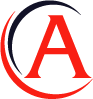      ИванычНачальник площадки                                   ООО «РАДУГА»Решением аттестационной комиссии может быть допущен к работе:- ответственным за организацию и безопасное проведение работ на высоте, проведение инструктажей, составление плана мероприятий по эвакуации и спасению работников при проведении спасательных работ;- выдача нарядов-допусков; - руководитель работ на высоте, выполняемых по наряду-допуску; - по утверждению плана производства работ на высоте.- присвоена  3 группа по безопасности работ на высоте.Основание: протокол №1-32 от 23.10.2018.Директор ООО УКЦ «Аудит Промышленной Безопасности»                       Ф.А. ЧапайкинПрошел обучение безопасным методам и приемам выполнения работ на высоте. Решением аттестационной комиссии может быть допущен к работе:- ответственным за организацию и безопасное проведение работ на высоте, проведение инструктажей, составление плана мероприятий по эвакуации и спасению работников при проведении спасательных работ;- выдача нарядов-допусков; - руководитель работ на высоте, выполняемых по наряду-допуску; - по утверждению плана производства работ на высоте.- присвоена  3 группа по безопасности работ на высоте.Основание: протокол №1-32 от 23.10.2018.Директор ООО УКЦ «Аудит Промышленной Безопасности»                       Ф.А. Чапайкиндата выдачи  23.10.2018                              действительно по 23.10. 2023Решением аттестационной комиссии может быть допущен к работе:- ответственным за организацию и безопасное проведение работ на высоте, проведение инструктажей, составление плана мероприятий по эвакуации и спасению работников при проведении спасательных работ;- выдача нарядов-допусков; - руководитель работ на высоте, выполняемых по наряду-допуску; - по утверждению плана производства работ на высоте.- присвоена  3 группа по безопасности работ на высоте.Основание: протокол №1-32 от 23.10.2018.Директор ООО УКЦ «Аудит Промышленной Безопасности»                       Ф.А. ЧапайкинЛицензия на образовательную деятельность №2045 от 05 августа 2016Лицензия на образовательную деятельность №2045 от 05 августа 2016Контакты учебного центра:  +7 (812) 426-12-08       fc-smkis@yandex.ruООО УКЦ«Аудит промышленной безопасности»Решением аттестационной комиссии может быть допущен к работе:- перемещение (подъём и спуск) по конструкциям и высотным объектам с применением независимой самостраховки.-присвоена  2  группа по безопасности работ на высоте.Основание: протокол №1-18 от 30.03.2018.Директор ООО УКЦ «Аудит Промышленной Безопасности»                       Ф.А. ЧапайкинУдостоверение № 01-003-18Решением аттестационной комиссии может быть допущен к работе:- перемещение (подъём и спуск) по конструкциям и высотным объектам с применением независимой самостраховки.-присвоена  2  группа по безопасности работ на высоте.Основание: протокол №1-18 от 30.03.2018.Директор ООО УКЦ «Аудит Промышленной Безопасности»                       Ф.А. ЧапайкинИванов Иван      ИванычНачальник площадки                                   ООО «РАДУГА»Решением аттестационной комиссии может быть допущен к работе:- перемещение (подъём и спуск) по конструкциям и высотным объектам с применением независимой самостраховки.-присвоена  2  группа по безопасности работ на высоте.Основание: протокол №1-18 от 30.03.2018.Директор ООО УКЦ «Аудит Промышленной Безопасности»                       Ф.А. ЧапайкинПрошел обучение безопасным методам и приемам выполнения работ на высоте. Решением аттестационной комиссии может быть допущен к работе:- перемещение (подъём и спуск) по конструкциям и высотным объектам с применением независимой самостраховки.-присвоена  2  группа по безопасности работ на высоте.Основание: протокол №1-18 от 30.03.2018.Директор ООО УКЦ «Аудит Промышленной Безопасности»                       Ф.А. Чапайкиндата выдачи  30.03.2018                              действительно по 30.03. 2023Решением аттестационной комиссии может быть допущен к работе:- перемещение (подъём и спуск) по конструкциям и высотным объектам с применением независимой самостраховки.-присвоена  2  группа по безопасности работ на высоте.Основание: протокол №1-18 от 30.03.2018.Директор ООО УКЦ «Аудит Промышленной Безопасности»                       Ф.А. ЧапайкинЛицензия на образовательную деятельность №2045 от 05 августа 2016Лицензия на образовательную деятельность №2045 от 05 августа 2016Контакты учебного центра:  +7 (812) 426-12-08       fc-smkis@yandex.ruООО УКЦ«Аудит промышленной безопасности»Решением аттестационной комиссии может быть допущен к работе:- в составе бригады или под непосредственным контролем ответственного лица.-присвоена  1 группа по безопасности работ на высоте.Основание: протокол №1-18 от 30.03.2018.Директор ООО УКЦ «Аудит Промышленной Безопасности»                       Ф.А. ЧапайкинУдостоверение № 01-003-18Решением аттестационной комиссии может быть допущен к работе:- в составе бригады или под непосредственным контролем ответственного лица.-присвоена  1 группа по безопасности работ на высоте.Основание: протокол №1-18 от 30.03.2018.Директор ООО УКЦ «Аудит Промышленной Безопасности»                       Ф.А. ЧапайкинИванов Иван      ИванычНачальник площадки                                   ООО «РАДУГА»Решением аттестационной комиссии может быть допущен к работе:- в составе бригады или под непосредственным контролем ответственного лица.-присвоена  1 группа по безопасности работ на высоте.Основание: протокол №1-18 от 30.03.2018.Директор ООО УКЦ «Аудит Промышленной Безопасности»                       Ф.А. ЧапайкинПрошел обучение безопасным методам и приемам выполнения работ на высоте. Решением аттестационной комиссии может быть допущен к работе:- в составе бригады или под непосредственным контролем ответственного лица.-присвоена  1 группа по безопасности работ на высоте.Основание: протокол №1-18 от 30.03.2018.Директор ООО УКЦ «Аудит Промышленной Безопасности»                       Ф.А. Чапайкиндата выдачи  30.03.2018                              действительно по 30.03. 2023Решением аттестационной комиссии может быть допущен к работе:- в составе бригады или под непосредственным контролем ответственного лица.-присвоена  1 группа по безопасности работ на высоте.Основание: протокол №1-18 от 30.03.2018.Директор ООО УКЦ «Аудит Промышленной Безопасности»                       Ф.А. ЧапайкинЛицензия на образовательную деятельность №2045 от 05 августа 2016Лицензия на образовательную деятельность №2045 от 05 августа 2016Контакты учебного центра:  +7 (812) 426-12-08       fc-smkis@yandex.ru